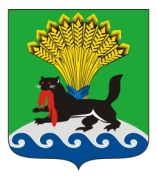 РОССИЙСКАЯ ФЕДЕРАЦИЯИРКУТСКАЯ ОБЛАСТЬИРКУТСКОЕ РАЙОННОЕ МУНИЦИПАЛЬНОЕ ОБРАЗОВАНИЕАДМИНИСТРАЦИЯПОСТАНОВЛЕНИЕот «___» ________________ 2020 г.						          № ________О внесении изменений в постановления администрации Иркутского районного муниципального образования от 26.02.2020 № 88 «Об утверждении Порядка осуществления полномочий Комитетом по муниципальному финансовому контролю администрации Иркутского районного муниципального образования по внутреннему муниципальному финансовому контролю», от 26.02.2020 № 89 «Об утверждении Стандартов осуществления внутреннего муниципального финансового контроля» В соответствии с Федеральным законом от 01.04.2020 № 71-ФЗ «О внесении изменений в Бюджетный кодекс Российской Федерации», руководствуясь статьями 39, 45, 54 Устава Иркутского районного муниципального образования, администрация Иркутского районного муниципального образования ПОСТАНОВЛЯЕТ:Внести изменения в Порядок осуществления полномочий Комитетом по муниципальному финансовому контролю администрации Иркутского районного муниципального образования по внутреннему муниципальному финансовому контролю, утверждённый постановлением администрации Иркутского районного муниципального образования от 26.02.2020 № 88, изложив пункт 29 в новой редакции:«29.	Представление направляется объекту контроля и содержит информацию о выявленных в пределах компетенции органа внутреннего муниципального финансового контроля нарушениях и одно из следующих обязательных для исполнения в установленные в представлении сроки или в течение 30 календарных дней со дня его получения, если срок не указан, требований по каждому указанному в представлении нарушению:а)	требование об устранении нарушения и о принятии мер по устранению его причин и условий;б)	требование о принятии мер по устранению причин и условий нарушения в случае невозможности его устранения.Предписание направляется объекту контроля в случае невозможности устранения    либо   неустранения   в   установленный  в   представлении   срок нарушения при наличии возможности определения суммы причинённого ущерба Иркутскому районному муниципальному образованию в результате этого нарушения. Предписание содержит обязательные для исполнения в установленный в предписании срок требования о принятии мер по возмещению причинённого ущерба Иркутскому районному муниципальному образованию. Порядок составления представлений, предписаний и их направления объектам контроля устанавливается стандартами.».Внести в Стандарт осуществления внутреннего муниципального финансового контроля «Реализация результатов проведения контрольных мероприятий», утверждённый постановлением администрации Иркутского районного муниципального образования  от 26.02.2020 № 89, следующие изменения:пункт 6 изложить в новой редакции: «6.	Под представлением понимается документ органа внутреннего муниципального финансового контроля, оформленный на бланке администрации Иркутского районного муниципального образования, направляемый объекту контроля и содержащий информацию о выявленных в пределах компетенции органа внутреннего муниципального финансового контроля нарушениях и одно из следующих обязательных для исполнения в установленные в представлении сроки или в течение 30 (Тридцати) календарных дней со дня его получения, если срок не указан, требований по каждому указанному в представлении нарушению:1)	требование об устранении нарушения и о принятии мер по устранению его причин и условий;2)	требование о принятии мер по устранению причин и условий нарушения в случае невозможности его устранения.»;2)	пункт 8 изложить в новой редакции:«8.	Под предписанием понимается документ органа внутреннего муниципального финансового контроля, оформленный на бланке администрации Иркутского районного муниципального образования, направляемый объекту контроля в случае невозможности устранения либо неустранения в установленный в представлении срок нарушения при наличии возможности определения суммы причинённого ущерба Иркутскому районному муниципальному образованию в результате этого нарушения. Предписание содержит обязательные для исполнения в установленный в предписании срок требования о принятии мер по возмещению причинённого ущерба Иркутскому районному муниципальному образованию.»;3)	пункт 13 изложить в новой редакции:«13.	Направленные по результатам контрольного мероприятия предписания и (или) представления являются обязательными для исполнения должностными лицами объекта контроля в срок, установленный в предписании и (или) представлении или в течение 30 (Тридцати) календарных дней со дня их получения, если срок не указан.».3.	Отделу по организации делопроизводства и работе с обращениями граждан организационно-контрольного управления администрации Иркутского районного муниципального образования внести в оригиналы постановлений администрации Иркутского районного муниципального образования от 26.02.2020 № 88 «Об утверждении Порядка осуществления полномочий Комитетом по муниципальному финансовому контролю администрации Иркутского районного муниципального образования по внутреннему муниципальному финансовому контролю», от 26.02.2020 № 89 «Об утверждении Стандартов осуществления внутреннего муниципального финансового контроля» информацию о внесении изменений. 4.	Опубликовать настоящее постановление в газете «Ангарские огни» и разместить на официальном сайте Иркутского районного муниципального образования в информационно-телекоммуникационной сети «Интернет» по адресу: www.irkraion.ru.5.	Контроль за исполнением настоящего постановления возложить на председателя Комитета по муниципальному финансовому контролю администрации Иркутского районного муниципального образования.Мэр района										    Л.П. Фролов